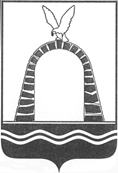 АДМИНИСТРАЦИЯ ГОРОДА БАТАЙСКАПОСТАНОВЛЕНИЕ26.11.2019  	       	                                                   № 2104	                                                        г. БатайскО внесении изменений в постановление Администрации города Батайска от 09.03.2016 № 417В соответствии с Федеральным законом от г. № 210-ФЗ «Об организации предоставления государственных и муниципальных услуг», постановлением Администрации города Батайска от г. № 1769 «Об утверждении Порядка разработки и утверждения структурными подразделениями и отраслевыми (функциональными) органами Администрации города Батайска административных регламентов исполнения муниципальных функций и предоставления муниципальных услуг на территории муниципального образования «Город Батайск»ПОСТАНОВЛЯЮ:1. Внести изменения в постановление Администрации города Батайска от 09.03.2016 № 417 «Об утверждении административного регламента предоставления муниципальной услуги «Предоставление мер социальной поддержки по жилищным и коммунальным услугам» изложив приложение № 3 к административному регламенту предоставления муниципальной услуги «Предоставление мер социальной поддержки по жилищным и коммунальным услугам» в редакции согласно приложению к настоящему постановлению.2. Настоящее постановление вступает в силу со дня его официального опубликования.3. Настоящее постановление подлежит включению в регистр муниципальных нормативных правовых актов Ростовской области.4. Контроль за выполнением настоящего постановления возложить на заместителя главы Администрации города Батайска по социальным вопросам Кузьменко Н.В.Глава Администрациигорода Батайска                                                                                                   Г.В. ПавлятенкоПостановление вноситУправление социальной защиты населения города БатайскаПриложениек постановлениюАдминистрации города Батайскаот 26.11.2019 № 2104«Приложение № 3 к административному регламенту предоставления муниципальной услуги «Предоставление мер социальной поддержки по жилищным и коммунальным услугам»Форма заявленияНачальнику УСЗН г. Батайска   ЗАВГОРОДНЕМУ С.А.ЗАЯВЛЕНИЕНА ПРЕДОСТАВЛЕНИЕ МЕР СОЦИАЛЬНОЙ ПОДДЕРЖКИ _____________________________________________________________________________(Ф.И.О. заявителя)Адрес постоянной регистрации: __________________________________________________________________________________________________________________________________________________________(индекс, почтовый адрес, с указанием даты регистрации)ТЕЛЕФОН _____________________________________________________________________________  СНИЛС                      Адрес и период регистрации по предыдущему месту регистрации: __________________________________________________________________________________________________________________________________________________________(индекс, почтовый адрес, с указанием периода регистрации)Адрес временной регистрации: __________________________________________________________________________________________________________________________________________________________ (индекс, почтовый адрес, с указанием периода регистрации)Паспорт или иной документ, удостоверяющий личность заявителя: ___________________Серия ______ Номер  __________ Кем и когда выдан  ____________________________________________________________________________________________________________Прошу назначить мне меры социальной поддержки по жилищным и коммунальным услугам (государственного   /муниципального  /  приватизированного / в частной собственности (нужное подчеркнуть)) (с обязательным указанием наименования и номеров лицевых счетов поставщиков жилищных услуг):___________________________________________________________________________________________________________________________________________________________________________________________________________________________________________________________________________________________________________________________________________________________________________________________в соответствии с Решением Батайской Городской Думы (нужное подчеркнуть) № ____________ от ______________________________________________________________________________________________________________________________________________________________________________________________________________________;с учетом совместно зарегистрированных граждан: * Если заявитель указывает на необходимость отразить отдельных граждан «по месту пребывания», то периоды регистрации в графе «Отметка о регистрации (число, месяц, год)» отражаются с указанием даты регистрации «с «___» ____________20____г._по «___» ______________20____г.».** Паспортные данные заполняются только на членов семьи, имеющих право на меры социальной поддержки.С учётом количества жилых комнат в занимаемом жилом помещении:  Выплату прошу производить:_____________________________________________________________________________(№ почтового отделения, доставочного предприятия или № счета в кредитном учреждении)В настоящее время получаю меры социальной поддержки:_____________________________________________________________________________(указываются виды и основание)Граждане, зарегистрированные совместно по моему адресу: Перечень представленных документов**:1. _____________________________________________________________________________;2. _____________________________________________________________________________;3. _____________________________________________________________________________;4. _____________________________________________________________________________;5. _____________________________________________________________________________;6. _____________________________________________________________________________; 7. _____________________________________________________________________________;8. _____________________________________________________________________________; с условиями предоставления мер социальной поддержки ознакомлен (а);  обязуюсь в течение десяти дней известить орган социальной защиты населения о наступлении обязательств, влекущих изменение размера или прекращение  выплаты (перемена места жительства, изменение состава семьи  и т.д.),	_____________________________________________________________________________(Фамилия, Имя, Отчество)в соответствии со статьей 9  Федерального закона от г. № 152-ФЗ « О персональных данных» даю свое согласие  УСЗН города Батайска, расположенное по адресу: г. Батайск, ул. Энгельса, 213 на смешанную обработку моих персональных данных: автоматизированную с применением ЭВМ, а также без использования средств автоматизации, а именно совершения действий, предусмотренных пунктом 3 статьи 3 Федерального закона от г. № 152-ФЗ « О персональных данных», с моими персональными данными, содержащимися в заявлении на услугу:____________________________________________________________________________в том числе и на передачу персональных данных в орган предоставляющий услугу, а также органам и организациям, участвующим в процессе предоставления вышеназванной услуги.Настоящее согласие действует со дня его подписания до дня отзыва в письменной форме.Подтверждаю, что с порядком отзыва согласия на обработку персональных данных в соответствии с частью 5 статьи 21 Федерального закона от г. № 152-ФЗ « О персональных данных»  ОЗНАКОМЛЕН(А)С  условиями  предоставления мер социальной поддержки ознакомлен (а); обязуюсь в течение десяти дней   известить орган  социальной защиты населения о наступлении обязательств, влекущих изменение размера или прекращение  выплаты (перемена места жительства, изменение состава семьи и т.д.).Наименование документа, подтверждающего полномочия законного представителя или доверенного лица _____________________________________________________________________________ (серия, номер, кем и когда выдан, сведения об организации, выдавшей документ, дата  выдачи) «___» _______________20____г.         ________________________________________Дата                                                        (подпись заявителя, законного представителя или                                                   доверенного лица) Расписка-уведомление*Заявление и документы гр.______________________________________________ Расписка-уведомление*Заявление и документы гр.______________________________________________ «_____»____________20___                          ______________/__________________/Начальник общего отдела Администрации города Батайска                                                                  В.С. МирошниковаФамилия, имя, отчествоДата рожденияПаспортные данные (серия, номер, кем и когда выдан) (членов семьи, имеющих право на меры социальной поддержки)**Родствен-ные связиОтметка о регистрации(число, месяц, год) указывается: «по месту жительства» либо «по месту пребывания»*123451.2.3.4.5.6.№ п/пФ.И.О.Дата рождения и место рожденияПаспортные данные Дата регистрации12345Регистрационный номер заявленияПринял   (ФИО)Принял   (ФИО)Принял   (ФИО)Регистрационный номер заявленияДата приема заявленияКол-во документовПодпись работникаРегистрационный номер заявленияПринял  (ФИО)Принял  (ФИО)Принял  (ФИО)Регистрационный номер заявленияДата приема заявленияКол-во документовПодпись работника